
2020年全国职业院校技能大赛（高职）河北选拔赛园林景观设计与施工大赛赛项规程一、 比赛的职业、标准、形式和内容（一）职业：参赛选手须为高职院校农林牧渔在籍学生。（二）标准：（三）比赛形式1、园林景观设计与施工竞赛项目为实际操作。操作项目包括设计与施工两个竞赛部分。2、竞赛成绩200分，由园林景观设计和园林工程施工两部分组成，其中园林景观设计100分，园林工程施工100分；园林工程施工中，专家主观评分30分，现场测量70分。3、本赛项为团体赛，每组团队限2名指导教师，指导教师须为本校专兼职教师。（四）比赛内容1、赛项涵盖知识点、技能点本赛项包含园林景观设计与施工两个方向，考核内容涵盖园林规划设计、园林工程施工、测量、软件操作等方面的知识和技能。要求考生了解园林行业最前沿的设计思想和理念，具备创新发展的思路和创造能力，掌握园林的各种要素以及各要素之间的配置方法，能熟练运用绘图软件进行设计和制图。2、竞赛内容组成本赛项为团体赛。参赛选手须为高职高专院校在籍学生。每个院校均有一名领队，每组团队限2名指导教师，指导教师须为本校专兼职教师。3、时间安排注：参加施工比赛的选手第一天上午参加施工前的注意事项培训，并到施工竞赛场地参观。二、竞赛试题（一）比赛项目本次竞赛公开赛卷，试题名称：小花园景观设计与施工本次竞赛内容是5m×6m的小花园景观设计和施工，按照提供的材料和设计指标要求，绘制小花园设计鸟瞰图和完整的施工图一套，并将设计方案按图施工落实到施工竞赛工位。（二）试题要求1.设计要求设计一个出入口，设计方案根据提供的材料清单，合理运用地形、水体、植物、景观小品等景观设计要素，布局合理，交通清晰流畅，构思新颖，能充分反映时代特点，具有独创性、经济性和可行性。注意乔、灌、草的合理配置。设计需满足以人为本的基本理念，符合人体工程学要求。图面表达清晰美观并符合园林制图规范，设计应符合国家现行相关法律法规。施工图深度必须达到施工要求，至少包括总平面图、平面（网格）定位放线图、竖向标高设计图、植物配置图、景观小品结构详图等。设计选手必须将施工图中所有的定位尺寸、标高、材料等标注完整并确定无误，否则影响施工测量。设计指标要求如下：（1）木作（如木平台、木座椅、木桥等）面积不大于总面积的13%；（2）铺装面积不大于总面积的20%；（3）水体面积不大于总面积的18%；（4）建筑或小品（如景墙、花坛等）占地面积不大于总面积的4%；（5）植物的种类不少于7种。2.施工要求根据施工图纸，使用工具对园林景观进行制作、安装、布置和维护。内容包括识图放样、砌筑墙体、铺设园路、制作水体、木作、水管安装、草坪灯安装、种植植物、铺设草皮等。3.设计图纸内容在规定时间内选用提供的AutoCAD2012中文版、Adobe Photoshop CS4中文版、3Dmax2012中文版或SketchUp8中文版，以及Office2010等计算机应用软件，根据比赛指定设计环境，自主命题，完成园林景观设计方案，绘制景观设计图与施工设计图。内容至少包括：设计方案部分（1）鸟瞰图1张；（2）设计说明（不超过300字）。施工图设计部分（1）封面、目录、设计说明等；（2）总平面图1张；（3）平面尺寸图1张、网格定位图1张、竖向标高设计图1张、植物配置图（包括苗木统计表）1张；（4）园路铺装做法结构详图；（5）木作（木平台或木椅或木桥）结构详图；（6）景墙、花坛、水体结构详图；（7）水、电布置平面图1张；选手可以根据需要增加图纸张数。4.作品提交要求选手将设计成果（鸟瞰图与设计说明）保存为一个JPG文件（A3图幅，模式RGB颜色，分辨率75PPI），鸟瞰图与设计说明合理分布于A3图幅中。文件命名为“设计.jpg”；施工图设计图纸选用A3图幅，图框自行设计，自定比例和图纸数量，选手设计完成后用布局排版，所有图纸排在一个布局里，按照图号顺序从左向右依次排列（如图5所示），施工设计图纸保存为.dwg格式，命名为“施工设计图布局排版.dwg”（如图4所示）,然后将每张图纸输出为JPG格式，输出后每张图的命名为对应的图名（如“施工总平面图.jpg”）（如图4所示）。将方案设计图（即“设计.jpg”）、施工设计图（包括输出前的.dwg格式的图纸和输出后的.jpg格式的）压缩成一个电子文件，文件命名为“工位号.zip”（如“A01.zip”）。竞赛结束时将最终作品存储到指定地址。作品不得出现任何反映作者、指导老师及学校的相关信息，违者将取消比赛资格。保存后的作品展开顺序如下图1-5图所示。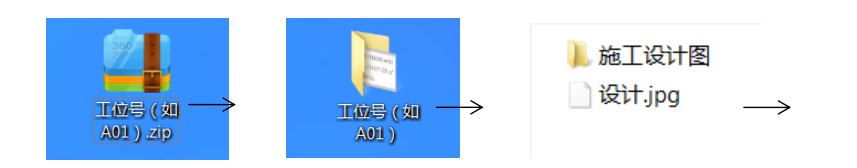 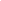 图1提交的压缩文件 图2解压后的文件夹 图3“工位号”文件夹打开后的内容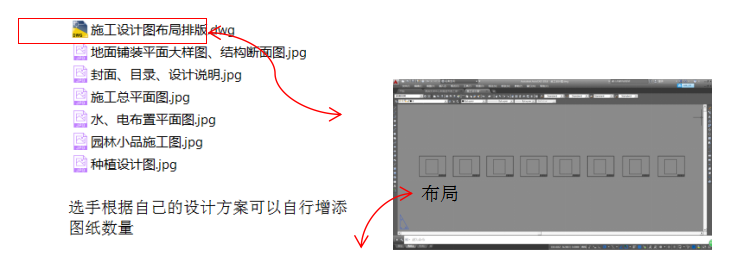 5.设计图中的图例由组委会统一提供。（三）比赛材料设计比赛应用软件Windows 7操作系统、中文AutoCAD2012中文版、Adobe Photoshop CS4中文版、3Dmax2012中文版、SketchUp 8中文版，以及Office 2010等计算机软件。施工比赛应用材料1. 赛项执委会指定统一的比赛设备和工具。2.辅助工具清单选手自带的辅助工具包括：砖刀、抹子、铁锤、橡皮锤、铅锤、记号笔、铅笔、墨斗、线团、水平尺、直角尺、修枝剪及个人防护用品，数量不限，不准携带表2以外以及规格不符的电动工具，否则成绩无效。各参赛队可以按照各自的需求携带除本文件明确要求禁止携带的工具、器材之外的其他工器具。除测量设备和个人防护设备外，所有工器具均应置入工具箱。工具箱内部尺寸不得超过0.73立方米，超过上述尺寸的工具箱不得带入比赛场地。注：参赛队伍所携自备物料若带有反映学校、专业、指导老师、选手信息的标志与符号者，经查实后即取消该项目竞赛成绩。3.其他材料根据图纸要求，由竞赛承办方采购。参赛选手不得携带表3所列材料之外的自备造景材料。统一提供园林植物、石材等施工材料（见表3），比赛时可以从提供的材料中选择性应用。施工比赛中，园路铺装、卵石等，为便于拆除，铺装过程不使用水泥。此外，砌筑工程考虑到便于拆除，采用1：3的水泥沙浆。三、比赛的软硬件环境（一）设计比赛场地及要求计算机机房，比赛面积不少于50㎡，电脑不少于30台；配有多媒体讲台，包括投影仪、交换机、服务器、投影屏幕等设备。多媒体讲台主控电脑可以发送电子文件至每组电脑，并可收取学生作品文件；每组两台电脑通过局域网相联，各组之间独立运行。机房安装有无盲区监控设备，比赛环境安全、安静无干扰。（二）施工比赛场地及要求每个工位30㎡（5m×6m）施工区和至少10㎡的准备区；场地内配有公共道路、自来水，每个工位铺设30cm厚细沙；每个工位需配备220V和24V的电源插座各一只，且插座有不少于2个以上的多功能插孔；场地具有照明设施、通风设施及电子监控设备，比赛环境安全、安静无干扰。四、重要说明（一）比赛赛场为省技能大赛专用赛场，由专业人员管理比赛设备，电子监控体系进行全方位监控，保安人员维持赛场秩序，保障赛场安全。（二）所有涉赛场所一律凭大赛执委会统一配发证件进入。（三）进入所有涉赛场所人员一律不得携带包、食品、饮料等非执委会允许带入的物品。（四）所有涉赛场所严禁吸烟。（五）人员进入赛场后要严格阅读现场的应急安全疏散图，当发生紧急情况，听到疏散指令（警报声响）时，要迅速按疏散图撤离赛场。五、评分规定（一）评分标准小花园设计部分考核要点与分值（共100分） 小花园施工操作部分考核要点与分值（客观项目70分）小花园施工操作部分考核要点与分值（主观项目30分）（二）评比办法比赛检录、赛中、评比过程全程监控，指定地点电脑实时播放；允许场外观摩，让比赛过程和裁判接受监督。裁判数量共为7人。裁判独立评分，评分汇总后，去掉最高分和最低分，取平均分作为比赛选手最终得分。景观设计为结果评分，裁判根据各参赛队完成的设计作品进行评判。工程施工评分包含主观评价和现场测量两部分，主观评价由裁判在比赛过程中对选手进行现场考评，并对完成的施工作品进行总体评价；现场测量由裁判员利用水平仪、激光水平仪、直尺等工具对选手的施工作品进行检测，并给出评判结果。在比赛过程中，裁判员要按照分工，依据评判标准和相关要求公平、公正评判，并对每位选手各比赛阶段的评判结果签字确认。（三）成绩审核为保障成绩评判的准确性，监督组将对赛项总成绩排名前30%的所有参赛队伍的成绩进行复核；对其余成绩进行抽检复核，抽检覆盖率不得低于15%。如发现成绩错误以书面方式及时告知裁判长，由裁判长更正成绩并签字确认。复核、抽检错误率超过5%的，裁判组将对所有成绩进行复核。（四）成绩公布记分员将解密后的各参赛队成绩汇总成最终成绩单，经裁判长、监督组签字后，在指定地点、以纸质（或网络等）形式进行公示，公示时间为2小时。成绩公示无异议后，由仲裁长、监督组长在成绩单上签字。（五）奖项设定本赛项设一、二、三等奖。以赛项实际参赛队（团体赛、项目赛）总数为基数，分设团体奖与设计、施工单项奖和优秀指导教师奖，一、二、三等奖获奖比例分别为10%、20%、30%（小数点后四舍五入）。对获得本赛项一、二、三等奖的参赛队，授予相应的荣誉证书。六、申诉与仲裁（一）申诉（1）参赛队对不符合竞赛规定的软硬件设备，有失公正的评判，以及对工作人员的违规行为等，均可提出申诉；（2）申诉时，应递交由参赛队亲笔签字同意的书面报告，报告应对申诉事件的现象、发生的时间、涉及的人员、申诉依据与理由等进行充分、实事求是的叙述。事实依据不充分、仅凭主观臆断的申诉不予受理；（3）申诉时效：竞赛结束后1小时内提出，超过时效将不予受理申诉；（4）申诉处理：赛场专设仲裁工作组受理申诉，收到申诉报告之后，根据申诉事由进行审查，3小时内书面通知申诉方，告知申诉处理结果；（5）申诉人不得无故拒不接受处理结果，不允许采取过激行为刁难、攻击工作人员，否则视为放弃申诉。（二）仲裁（1）组委会下设仲裁工作组，负责受理竞赛中出现的所有申诉并进行仲裁，以保证竞赛的顺利进行和竞赛结果公平、公正；（2）仲裁工作组的裁决为最终裁决，参赛队不得因申诉或对处理意见不服而停止比赛或滋事，否则按弃权处理。序号标准号中文标准名称1（CJJA3_82-2012）《园林绿化工程施工及验收规范》2（CJJ/T222-2015）《喷泉水景工程技术规程》3（JGJ146-2013）《建设工程施工现场环境与卫生标准》时  间  安  排时  间  安  排时  间  安  排时      间时      间内      容前一天报到领队会议第一天7:00抽签：由设计选手抽签决定比赛工位号第一天7:15设计选手进入设计技能比赛场并按事先抽签号就位第一天7:15裁判组成员进入技能比赛场第一天7:30～11：30设计比赛时间（参加施工比赛的选手参加施工前的注意事项培训）第一天11:30～13:30设计比赛结束，图纸打印，每个参赛队预先指定一名老师确认图纸第一天11:30～13:30午餐、休息第一天13:30～13:45施工选手确认施工工位号并领取对应工位号图纸（工位号与设计工位号相同）。裁判组成员进入施工比赛现场。第一天14:00～18:30施工比赛时间第二天7:15施工选手进入施工比赛场并就位第二天7:15裁判组成员进入技能比赛场第二天7:30～11:30上午施工比赛时间（上午完成后进行闭水试验）第二天11:30～13:00午餐、休息第二天13:00～16:30下午施工比赛时间第二天16:30～18:30裁判评分后一天返程图4“施工设计图”文件夹打开后的内容         图5“施工设计              图布局排                  版.dwg”的保存              格式样例序号名称参数数量（台）1石材、木工手持切割机13000r/min  1240W  锯深30mm12拉杆式木工斜切锯（配架子）1675W,锯片转1900-3000rpm,锯片孔径30mm,锯片直径305mm2个工位公用一台3角磨机13000r/min 850W14无线电钻0-1200/min25激光水平仪激光波长：635nm激光,等级：classⅡ精度：±1.0mm/5m安平范围：±3°16手推车17铁锹一把圆头、一把方头2备注1.泥灰桶、大垃圾桶、电源、覆盖材料等用具，由赛项执委会统一提供。2.表2所列电动工具及切割片、木工锯片、圆锯片、抛光片、自攻螺丝等电动工具的使用耗材由参赛方自行携带，规格、数量不符者不得带入场地，如带入场的取消成绩。3.主办方提供表2中的电动工具两套，及其配套电动耗材若干，供特殊情况下参赛选手使用。1.泥灰桶、大垃圾桶、电源、覆盖材料等用具，由赛项执委会统一提供。2.表2所列电动工具及切割片、木工锯片、圆锯片、抛光片、自攻螺丝等电动工具的使用耗材由参赛方自行携带，规格、数量不符者不得带入场地，如带入场的取消成绩。3.主办方提供表2中的电动工具两套，及其配套电动耗材若干，供特殊情况下参赛选手使用。1.泥灰桶、大垃圾桶、电源、覆盖材料等用具，由赛项执委会统一提供。2.表2所列电动工具及切割片、木工锯片、圆锯片、抛光片、自攻螺丝等电动工具的使用耗材由参赛方自行携带，规格、数量不符者不得带入场地，如带入场的取消成绩。3.主办方提供表2中的电动工具两套，及其配套电动耗材若干，供特殊情况下参赛选手使用。类别名称主要规格数量数量备注植物白皮松高100-150cm1株1株乔木植物海棠高100-150cm1株1株小乔木植物大叶黄杨球高30-50cm，冠幅30-50cm3株3株灌木植物紫叶李球高50-60cm冠幅30-50cm3株3株灌木植物绣线菊高30-50cm，冠幅20-40cm10株10株小灌木植物小叶女贞高30-50cm，冠幅20-40cm10株10株地被植物时令草花蓬径10cm20盆20盆地被植物草皮混播草15㎡15㎡地被石材花岗岩500*250*3020块（1.6㎡）20块（1.6㎡）石材花岗岩200*200*3010块（0.4㎡）10块（0.4㎡）石材卵石直径2-4cm20袋（400kg）20袋（400kg）石材盖板300*150*18mm20块20块花池砌筑砖材水泥砖240*115*50mm300块300块景墙、花池木凳基础园路铺装砖材面包砖200*100*50mm180块180块园路、碎拼封边木材松木面板：2cm*9cm*4m10块合计0.2m³可制作木平台、座椅、木栏杆、木桥等木材松木龙骨：4cm*7cm*4m6根合计0.2m³可制作木平台、座椅、木栏杆、木桥等木材松木封板：1.5cm*12cm*4m2块合计0.2m³可制作木平台、座椅、木栏杆、木桥等木材松木柱：8cm*8cm*4m2根合计0.2m³可制作木平台、座椅、木栏杆、木桥等碎拼铺装材料碎花片岩10-30cm3㎡3㎡碎拼铺装灯具草坪灯70W1个1个灯具电线10m10m灯具插头1个1个灯具电工胶布1卷1卷灯具拔线钳1个1个灯具穿线管1根1根给排水管PVC管管径50㎜1根1根给排水管塑料软管10m，管径20mm1根1根给排水管潜水泵功率40W1台1台给排水管卡扣4个4个其它水泥、黄沙等水泥2袋，细沙5袋水泥2袋，细沙5袋水泥2袋，细沙5袋水泥2袋，细沙5袋序号考核内容考核要点分值1方案构思5分具有一定的休闲活动功能，构思立意新颖，符合场地特点要求，设计风格具有特色；布局合理，空间形式丰富，园林要素齐全。52总平图20分总平面图42总平图20分平面尺寸图32总平图20分网格定位图32总平图20分竖向标高图32总平图20分索引图32总平图20分尺度和比例合理12总平图20分出入口位置和形式合理，道路系统畅通连贯12总平图20分线条、图例符合制图规范12总平图20分指北针、比例、文字标注、尺寸标注等正确13园路铺装图10分绘制比例正确，符合制图规范23园路铺装图10分平面大样图与结构断面图的尺寸正确、相符33园路铺装图10分平面大样图与结构断面图的材料正确、相符33园路铺装图10分尺寸、材料与总平面图相符24水电布置平面图5分与平面图相对应，包括水景的给水、排水、溢水设施和电路布置55植物配置图10分乔灌草搭配合理，符合地域特征55植物配置图10分苗木统计表规格、数量、图例等与种植设计平面图相符合56园林小品施工详图20分景墙结构、材料、比例、尺度正确，与平面图相符合56园林小品施工详图20分花坛结构、材料、比例、尺度正确，与平面图相符合56园林小品施工详图20分木平台和木坐凳结构、材料、比例、尺度正确，与总平面图相符合56园林小品施工详图20分水体结构57鸟瞰图15分能反映设计意图，内容丰富57鸟瞰图15分视觉效果好，色彩、透视表达美观57鸟瞰图15分与施工图内容一致58出图操作5分封面、目录正确，图纸输出设置正确59团队合作5分分工协作、配合默契、风格统一510文明操作5分遵守比赛纪律，不影响别人操作5合计合计合计100项目评分内容标准要求标准分值标准误差绝对值标准值实际值实际公差评分备注绿色空间布局（9）分植物种植位置1位置正确230mm随机抽一处（测植物根颈部位中心）绿色空间布局（9）分植物种植位置2位置正确230mm随机抽一处（测植物根颈部位中心）绿色空间布局（9）分植物是否种植完成全部种完2无绿色空间布局（9）分修剪整形修剪外观效果好1绿色空间布局（9）分草皮之间的连接紧密、水平2发现一处不紧密或不水平扣0.2分路面（14）分铺装宽度1距离正确22mm随机抽一处　路面（14）分铺装宽度2距离正确22mm随机抽一处　路面（14）分铺装长度1距离正确22mm随机抽一处　路面（14）分铺装长度2距离正确22mm随机抽一处　路面（14）分铺装平整度1水平1.5水平尺气泡居水平框内　路面（14）分铺装平整度2水平1.5水平尺气泡居水平框内　路面（14）分铺装标高1高度正确1.52mm路面（14）分铺装标高2高度正确1.52mm景墙（12）分墙体长度长度正确32mm景墙（12）分墙体宽度宽度正确32mm景墙（12）分墙体高度高度正确32mm景墙（12）分墙体是否水平水平1.5水平尺气泡居水平框内景墙（12）分墙体缝隙墙体勾缝均匀1.5没有流淌砂浆勾缝且均匀，横平竖直，墙面上汀步石（7）分标高1高度正确22mm0-2mm，2分；2-4mm，1分；>4mm，0分。汀步石（7）分标高2高度正确22mm0-2mm，2分；2-4mm，1分；>4mm，0分。汀步石（7）分汀步是否水平水平2水平尺气泡居水平框内汀步石（7）分汀步间距距离正确15mm随机抽取一处水景（9）分水岸线离边界距离1距离正确240mm在图纸标注的5个控制点随机抽取一点水景（9）分水岸线离边界距离2距离正确240mm在图纸标注的5个控制点随机抽取一点水景（9）分溢水口标高高度正确310 mm测量溢水管口下沿内壁高程水景（9）分水池防渗漏无明显渗漏2第二天水位下降不超过50 mm木平台（12）分长度1距离正确22mm两个部分长度各一分木平台（12）分宽度1距离正确22mm两个部分宽度各一分木平台（12）分平整度1水平1水平尺气泡居水平框内木平台（12）分平整度2水平1水平尺气泡居水平框内木平台（12）分标高高度正确22mm　随机抽取三处木平台（12）分平台是否完成完成2未完成0分木平台（12）分切口是否抛光完成2有一边未完成0分木凳（3）分长度距离正确12mm木凳（3）分宽度距离正确12mm木凳（3）分标高高度正确12mm景观灯（2）分满足照明满足照明1正常使用垂直稳定垂直稳定1水管连接（2）分完成不漏水、满足使用2无总计总计总计70注：客观项目评分标准：满足要求即得标准分值，不满足计0分。注：客观项目评分标准：满足要求即得标准分值，不满足计0分。注：客观项目评分标准：满足要求即得标准分值，不满足计0分。注：客观项目评分标准：满足要求即得标准分值，不满足计0分。注：客观项目评分标准：满足要求即得标准分值，不满足计0分。注：客观项目评分标准：满足要求即得标准分值，不满足计0分。注：客观项目评分标准：满足要求即得标准分值，不满足计0分。注：客观项目评分标准：满足要求即得标准分值，不满足计0分。注：客观项目评分标准：满足要求即得标准分值，不满足计0分。注：客观项目评分标准：满足要求即得标准分值，不满足计0分。项目评分内容标准标准分值前3小时前3小时后3小时后3小时平均值评测值备注项目评分内容标准标准分值测点1测点2测点3测点4平均值评测值备注工作流程（10分）场地清洁、安全、环保整洁、有序2工作流程（10分）团队合作配合默契、任务分配合理2工作流程（10分）工效、工作模式和物流的组织施工组织合理，施工效率高2工作流程（10分）工具、设备和材料的使用正确使用2工作流程（10分）个人防护根据工作性质不同，做好防护2绿色空间布局（6分）种植技术种植方法正确2绿色空间布局（6分）植物种植美观自然美观2绿色空间布局（6分）草坪铺设平整、自然2景墙（1分）缝隙美观自然1水景（2分）景石布置自然、美观1水景（2分）水道线性自然流畅1木平台（3分）整体外观美观1木平台（3分）缝隙缝隙均匀、美观2整体效果（8分）整体印象整洁、美观、富有艺术性　2整体效果（8分）施工印象材料和工具的有效利用3整体效果（8分）绿地印象植物搭配自然　3总分总分总分30注:主观项目评分的最高分为标准分，评分时以在标准分的基础上扣分的方式进行，每个扣分点为0.1分，扣完为止。注:主观项目评分的最高分为标准分，评分时以在标准分的基础上扣分的方式进行，每个扣分点为0.1分，扣完为止。注:主观项目评分的最高分为标准分，评分时以在标准分的基础上扣分的方式进行，每个扣分点为0.1分，扣完为止。注:主观项目评分的最高分为标准分，评分时以在标准分的基础上扣分的方式进行，每个扣分点为0.1分，扣完为止。注:主观项目评分的最高分为标准分，评分时以在标准分的基础上扣分的方式进行，每个扣分点为0.1分，扣完为止。注:主观项目评分的最高分为标准分，评分时以在标准分的基础上扣分的方式进行，每个扣分点为0.1分，扣完为止。注:主观项目评分的最高分为标准分，评分时以在标准分的基础上扣分的方式进行，每个扣分点为0.1分，扣完为止。注:主观项目评分的最高分为标准分，评分时以在标准分的基础上扣分的方式进行，每个扣分点为0.1分，扣完为止。注:主观项目评分的最高分为标准分，评分时以在标准分的基础上扣分的方式进行，每个扣分点为0.1分，扣完为止。注:主观项目评分的最高分为标准分，评分时以在标准分的基础上扣分的方式进行，每个扣分点为0.1分，扣完为止。注:主观项目评分的最高分为标准分，评分时以在标准分的基础上扣分的方式进行，每个扣分点为0.1分，扣完为止。